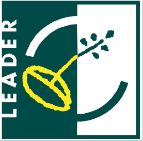 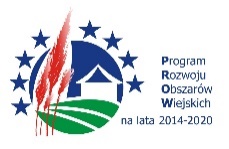 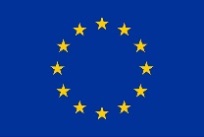 „Europejski Fundusz Rolny na rzecz Rozwoju Obszarów Wiejskich: Europa inwestująca w obszary wiejskie”.
Projekt współpracy finansowany ze środków Unii Europejskiej, w ramach poddziałania 19.3 „Przygotowanie
i realizacja działań w zakresie współpracy z lokalną grupą działania” objętego Programem Rozwoju Obszarów Wiejskich na lata 2014-2020.Załącznik nr 2 do Regulamin rekrutacji uczestników wizyty studyjnej realizowanej w ramach projektu pn. „Międzynarodowa Promocja Enoturystyki i Dziedzictwa Lokalnego”Formularz zgłoszeniowy…….………………………Podpis zainteresowanegoDane uczestnikaDane uczestnikaImię i nazwiskoAdres zamieszkaniaPrzynależność do grupy:(należy wstawić znak „x” w odpowiednią kratkę, można zaznaczyć więcej niż jedną opcję)⎕ Winiarz⎕ Osoba prowadząca gospodarstwo enoturystyczne⎕ Przedsiębiorca, producent, przetwórca lokalnych produktów⎕ Producent rolny⎕ Przedstawiciele KGW⎕ Twórca, artysta lokalny⎕ Mieszkaniec obszaru Czarnorzecko-Strzyżowskiej LGD ⎕ Przedstawiciel LGDTelefon do kontaktuOpis prezentacji/stoiska (jeśli dotyczy)Opis prezentacji/stoiska (jeśli dotyczy)